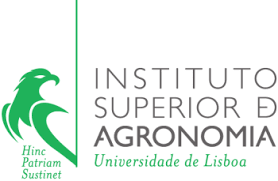 Física I 2020-2021Turma 4, licenciatura Bolonha em engenharia do Ambiente 1º anoRelatório trabalho prático TP2-5 fotça de atrito num plano inclinadoGrupo:1-Amarah Izidine – 261842-Marcelo Marques – 261223-Halfrida Machava – 261864-João Fanha – 261235-Agostinho Filho – 25890O objetivo deste trabalho prático é estudar o comportamento da força de atrito no movimento linear uniformemente acelerado num plano inclinado. 
Tabela com os dados necessários resultantes das medições Equações utilizadas nos cálculos:Esquemas de forças no corpo, com e sem as massas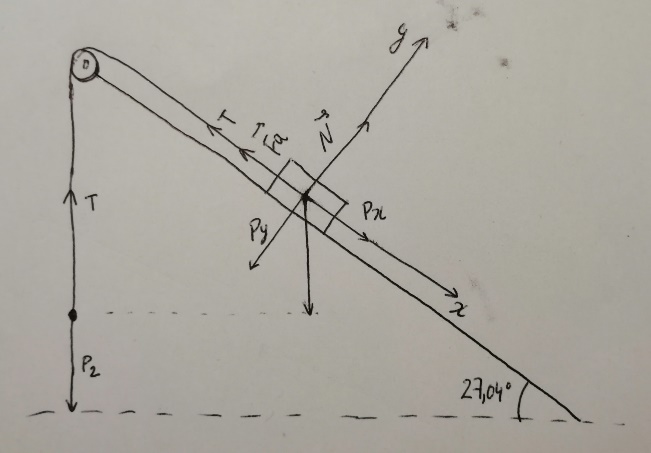 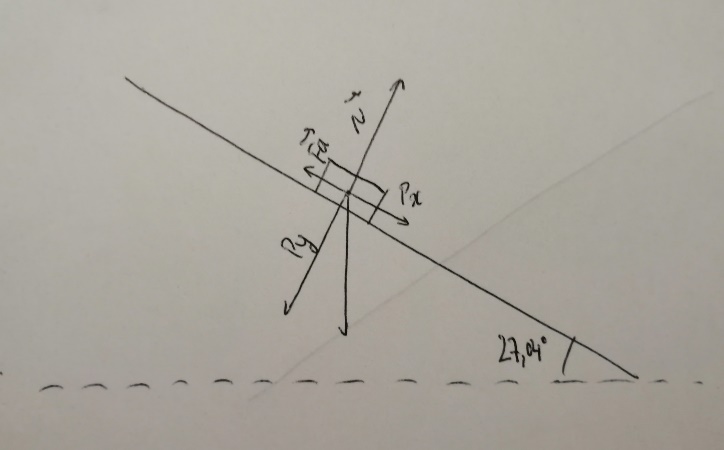  Esquema 1                                                                                            esquema 2Cálculo do coeficiente de atrito cinético na descida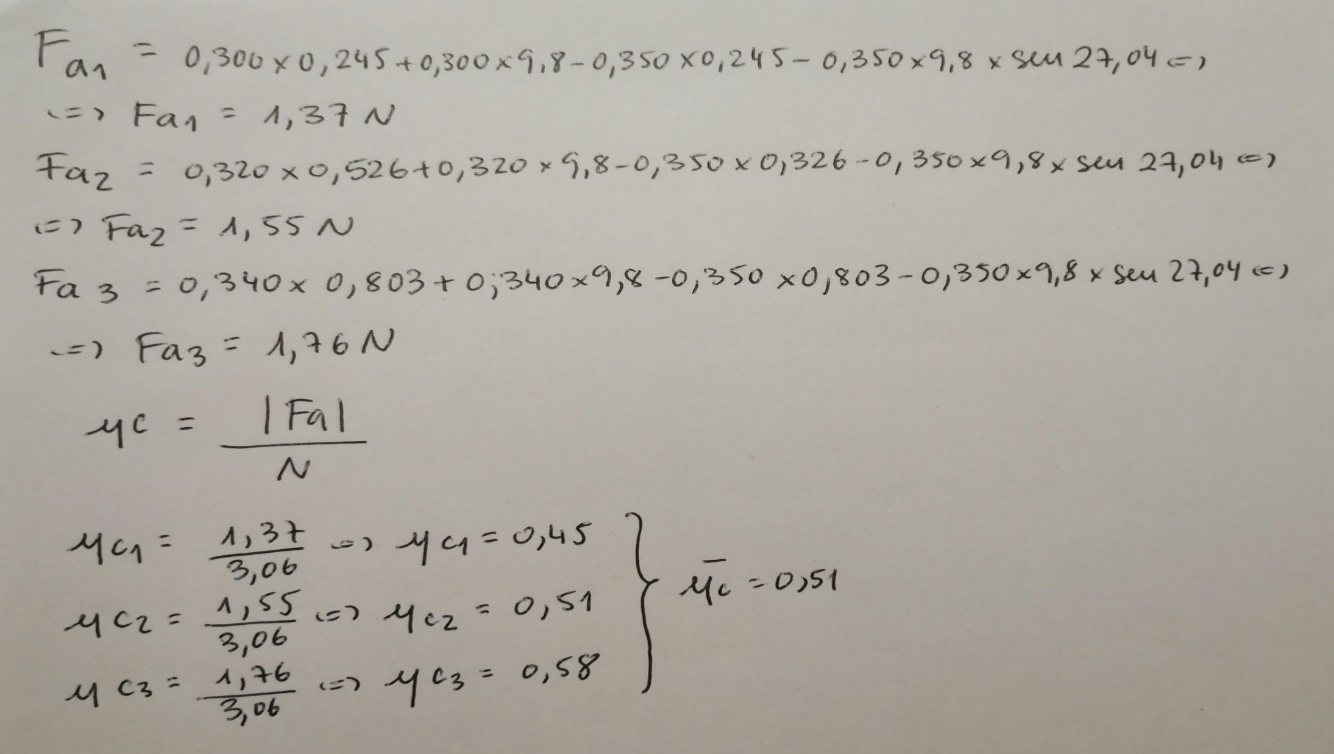 Cálculo do coeficiente de atrito cinético na subida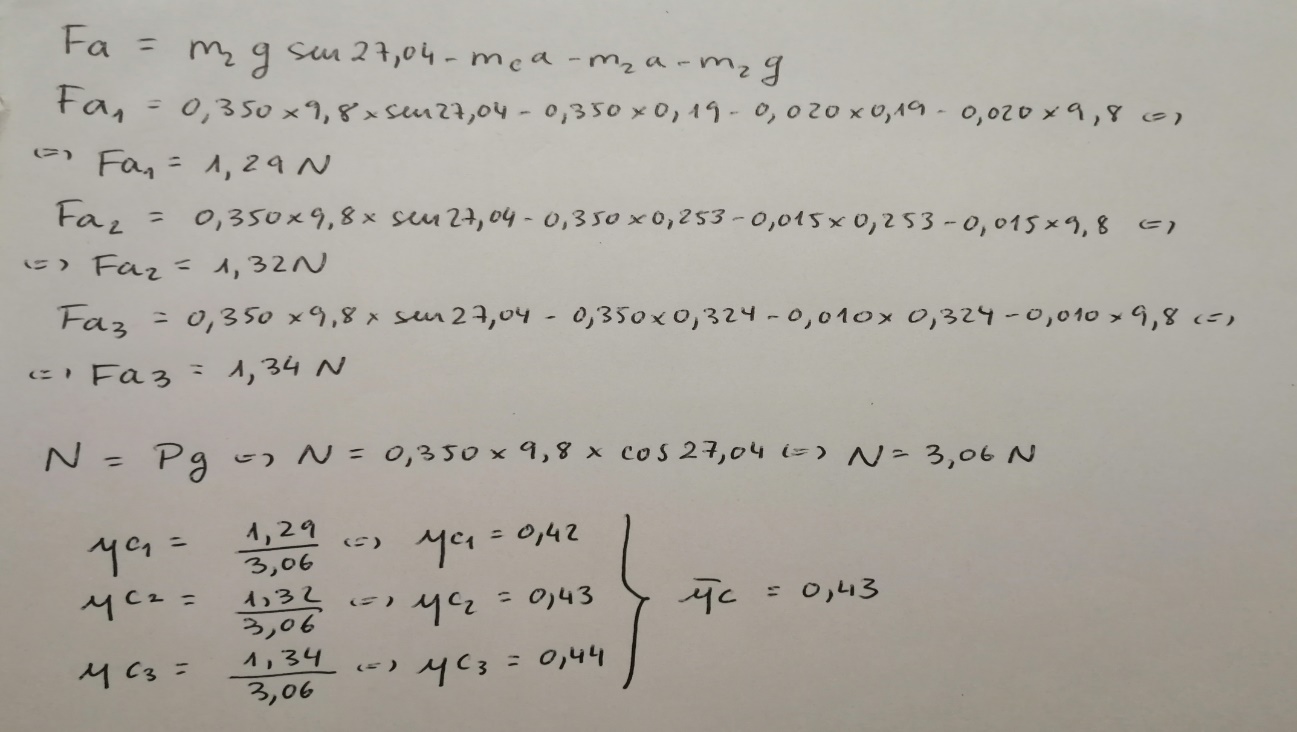 Cálculo do coeficiente de atrito estático (ver esquema 2)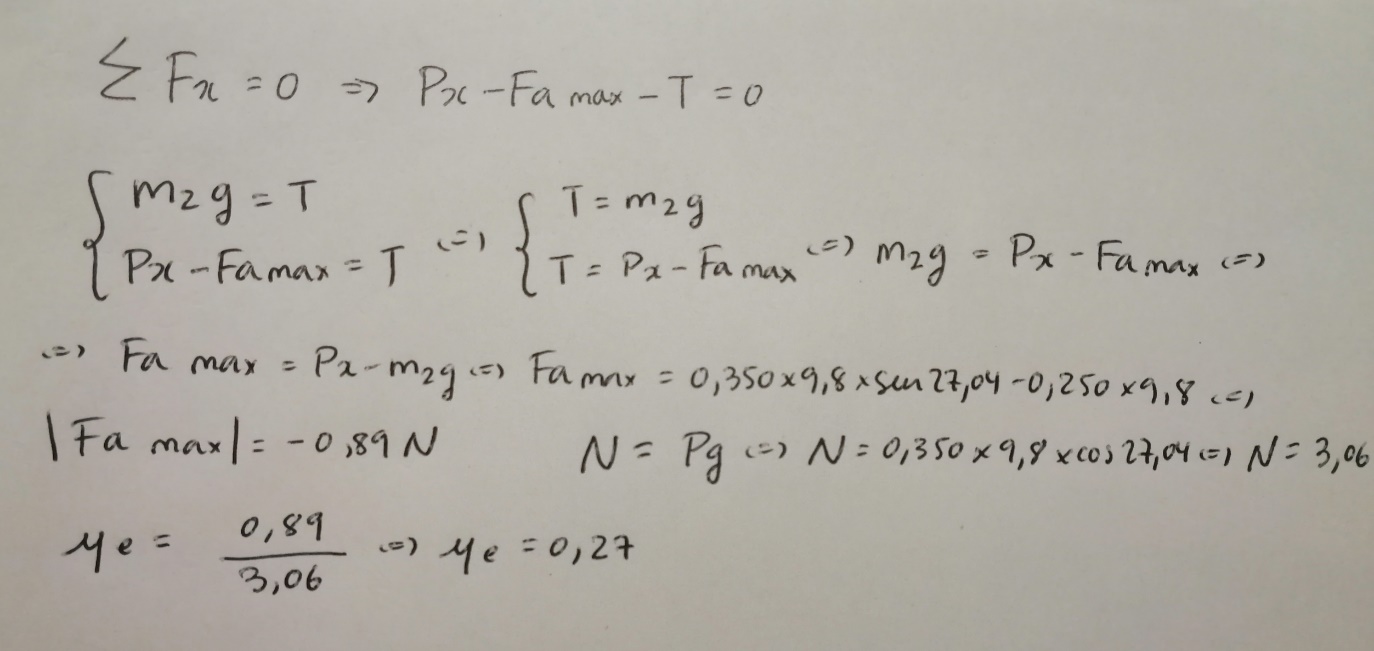 Cálculo da força de atrito na subida (incompleto devido a um erro, o qual não conseguimos resolver)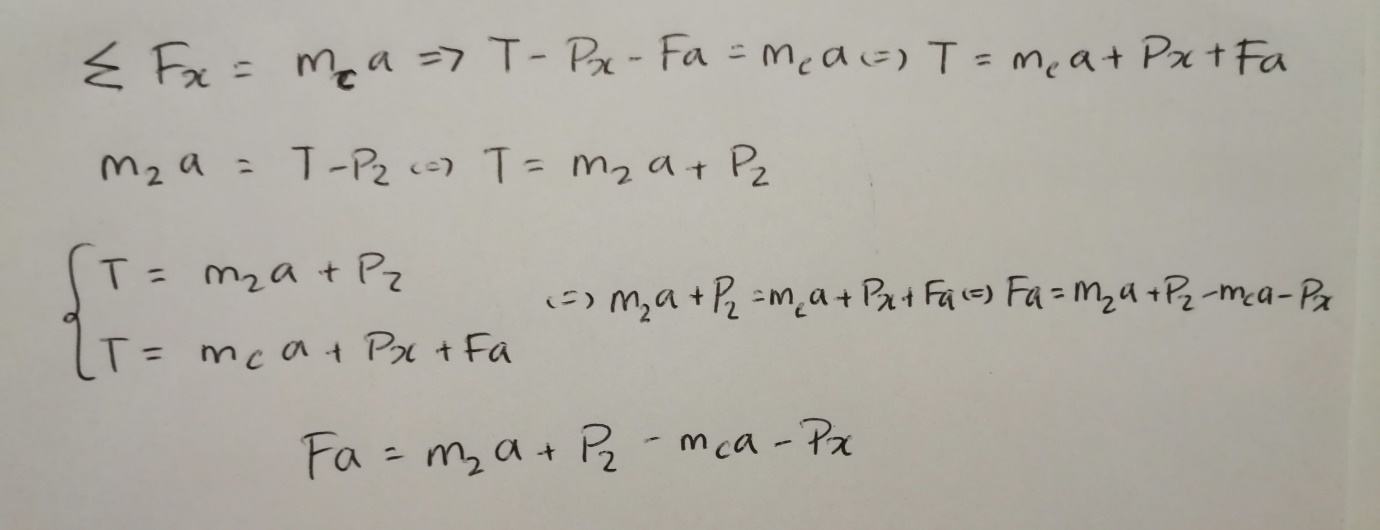 0∆tv2aav2dxmcm2 9.519.20.49470.48960.24480.24480.500.3500.3009.513.10.72511.05180.52590.52590.500.3500.3209.510.60.89621.60640.80320.80320.500.3500.340